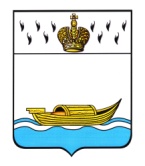 ДУМА ВЫШНЕВОЛОЦКОГО ГОРОДСКОГО ОКРУГАРЕШЕНИЕот 26.02.2020                                     № 159Об утверждении Положения оПочетной грамоте  и  БлагодарностиДумы Вышневолоцкого городского округаВ соответствии со статьей 32 Устава Вышневолоцкого городского округа, Дума Вышневолоцкого городского округа решила:1. Утвердить Положение о Почетной грамоте Думы Вышневолоцкого городского округа и Благодарности Думы Вышневолоцкого городского округа (приложение № 1);2. Настоящее решение подлежит официальному опубликованию в газете «Вышневолоцкая правда» и размещению на официальном сайте муниципального образования Вышневолоцкий городской округ Тверской области в информационно-телекоммуникационной сети «Интернет».Председатель Думы Вышневолоцкого городского округа                                     Н.Н. АдровПоложение
о Почетной грамоте Думы Вышневолоцкого городского округа  и Благодарности Думы Вышневолоцкого городского округа1. Почетная грамота Думы Вышневолоцкого городского округа (далее - Почетная грамота) и Благодарность Думы Вышневолоцкого городского округа (далее - Благодарность) являются наградами Думы Вышневолоцкого городского округа.2. Награждением Почетной грамотой и объявлением Благодарности могут быть удостоены граждане Российской Федерации, органы местного самоуправления Вышневолоцкого городского округа, коллективы предприятий, учреждений и организаций независимо от форм собственности.3. Основаниями для награждения Почетной грамотой и объявления Благодарности являются:- особый вклад в развитие законодательства Вышневолоцкого городского округа, укрепление законности;- заслуги в правотворческой деятельности;- заслуги перед Вышневолоцким городским округом в вопросах экономики, науки, культуры, воспитания, просвещения и охраны здоровья;- отличия в воинской службе в воинских частях Вооруженных Сил Российской Федерации, дислоцированных на территории Вышневолоцкого городского округа;- содействие реализации социальной и экономической политики, проводимой органами местного самоуправления Вышневолоцкого городского округа;- достижение высоких результатов в трудовой деятельности, многолетний добросовестный труд, в том числе в органах местного самоуправления Вышневолоцкого городского округа;- осуществление мер по обеспечению и защите прав и свобод человека и гражданина, общественного порядка;- активное участие в благотворительной и общественной деятельности.4. С ходатайством о награждении Почетной грамотой и об объявлении Благодарности могут обращаться председатель Думы Вышневолоцкого городского округа, депутаты Думы Вышневолоцкого городского округа, Глава Вышневолоцкого городского округа, предприятия, учреждения и организации независимо от форм собственности.5. К ходатайству прилагаются:в отношении гражданина - характеристика с указанием его конкретных заслуг (производственных, научных или иных) и сведений о трудовой деятельности;в отношении коллектива предприятия, учреждения, организации независимо от форм собственности - сведения о социально-экономических, научных и иных достижениях.6. Ходатайство о награждении Почетной грамотой и об объявлении Благодарности с прилагаемыми к нему документами направляются в Думу Вышневолоцкого городского округа.7. О награждении Почетной грамотой принимается решение Думы Вышневолоцкого городского округа.Об объявлении Благодарности издается постановление председателя Думы Вышневолоцкого городского округа.8. Почетная грамота и Благодарность подписываются председателем Думы Вышневолоцкого городского округа и заверяются гербовой печатью Думы Вышневолоцкого городского округа.9. Вручение Почетной грамоты и Благодарности осуществляется председателем Думы Вышневолоцкого городского округа, либо по его поручению, заместителем Председателя Вышневолоцкой городской Думы или депутатом Думы Вышневолоцкого городского округа, как правило, в торжественной обстановке.10. Оформление наград, регистрация произведенных награждений Почетной грамотой и объявление Благодарности осуществляются аппаратом Думы Вышневолоцкого городского округа.11. Дубликаты Почетной грамоты, Благодарности взамен утраченных не выдаются.Председатель Думы Вышневолоцкого городского округа                                     Н.Н. АдровПриложение к решению Думы Вышневолоцкого городского округа от 26.01.2020 № 159